Об утверждении плана работыадминистрации сельского поселения «Кажым»на 2015 год.Совет сельского поселения «КАЖЫМ» РЕШИЛ:Утвердить план работы администрации МО сельского поселения «Кажым» на 2015 год согласно приложению.Настоящее  решение   вступает  в   силу   с   момента   официального обнародования.Глава сельского поселения «Кажым» -                                                           И.А.БезносиковаПриложениек решению Совета сельского поселения «Кажым» «Об утверждении планаработы администрации МО сельского поселения «Кажым»на  2015 год»ПЛАНработы администрации МО СП «Кажым» на 2015 год1. Проведение активной социальной политики: улучшить медицинское обслуживание населения, качественное проведение культурных мероприятий, повышение уровня образовательного процесса в  дошкольных и учебных заведениях.2. Ключевая задача – сохранить то, что сегодня работает и приносит результаты.3. Выделение земельных участков органами местного самоуправления для бесплатного предоставления льготным категориям граждан. Основным принципом здесь является принцип нуждаемости.4. Проведение  работы по межеванию земельных участков к строительству домов по программе «Переселение из ветхого и аварийного жилья».5. Организовать работу с поселковой молодежью через учреждения культуры.6. Принимать активное участие в межпоселенческих спортивных мероприятиях.7. Оказывать действенную помощь ТОС «Кажым» в написании и реализации проектов, оказывать бухгалтерскую помощь ТОС «Кажым»8. Продолжить работу по организации сбора, размещения и рекультивации ТБО.9. Усилить контроль за соблюдением первичных мер пожарной безопасности в зимний и летний пожароопасные периоды,  продолжить работу по распространению памяток.10. Контроль за подготовкой предприятий и организаций к зимнему отопительному сезону 2015-2016 гг.11. Проведение мероприятий по содержанию и поддержанию в рабочем состоянии пожарных водоемов.12. Проведение поселковых праздников: юбилей «День Победы», «День Нептуна»,  юбилей «День посёлка» - 260 лет,  «День пожилых людей».13.Проведение общественных субботников.14. Не реже 1 раза в квартал проведение совещаний с руководителями организаций и учреждений по вопросам (противопожарная безопасность, паводковый период, проведение праздничных мероприятий).15.Участие в конкурсах малых проектов.16.Оказание содействия общественным организациям (Женсовет, Совет ветеранов)«Кажым» сиктовмöдчöминса Сöвет«Кажым» сиктовмöдчöминса Сöвет«Кажым» сиктовмöдчöминса Сöвет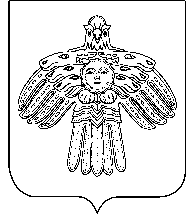 Совет сельского поселения «Кажым»Совет сельского поселения «Кажым»КЫВКÖРТÖДРЕШЕНИЕот26 декабря2014 г.№ № III-25/108	(Республика Коми , п. Кажым)	(Республика Коми , п. Кажым)	(Республика Коми , п. Кажым)